ФИО педагога: С.А. Бубновская                                                                                                                                                      Программа: «Чудо ручки»Объединение: 1АД. Дата занятия по рабочей программе: 21.04 – 22.04.2020. Тема занятия: «Божья коровка». Задание: выполнить работу «Божья коровка» из цветной бумаги.Материалы: цветная бумага (красная, черная, белая), ножницы, фломастеры, простой карандаш, клей. Порядок выполнения:Нарисовать на красной цветной бумаге два круга диаметром примерно 5-6 см, вырезать их и согнуть пополам.На черной цветной бумаге нарисовать туловище насекомого в форме капли или груши, вырезать.Из черной бумаги вырезать усики для божьей коровки.Нанести клей на половинки красных кругов и приклеить к туловищу божьей коровки. Вырезать из белой бумаги глаза, а в центре нарисовать фломастером черные кружочки.Приклеить усики и глаза к туловищу.Нарисовать на спине черные кружочки.Сфотографировать готовую поделку и отправить мне на электронный адрес: Sweta_@mail.ru  или WhatsApp 89149320037, или Viber 89149320037. 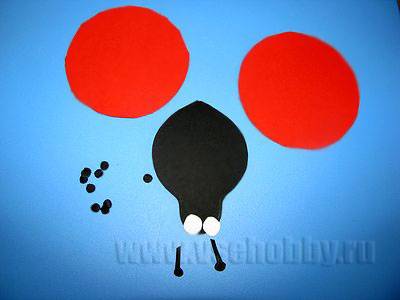 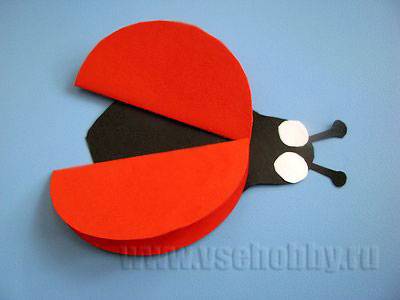 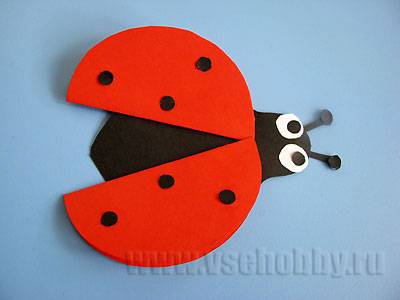 